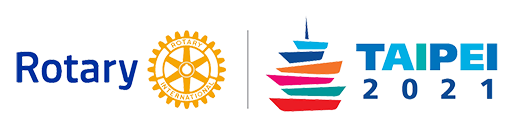 2021 RI Convention in Taipei, Taiwan (https://www.riconvention.org/en/taipei/register)Date: June 12 to 16, 2021 Convention Location: All events take place at the Taipei Nangang Exhibition Center (TaiNEX)
No. 1, Jingmao 2nd Rd.,
Nangang District, Taipei City 11568, 
TaiwanAirport:  Taiwan Taoyuan Int’l AirportVisa? Taiwan visa requirements vary by country of citizenship. Citizens of the United States are eligible for the visa exemption program, with a duration of stay of up to 90 days.Conference Registration Deadlines:  20 June 2020 registration opens, 26 June last day for special promotion discount ends. 15 December, last day for early registration discount.  31 March 2021, last day for preregistration discount.  16 June, last day for online registration.  $50 cancellation fee.  RI will refund registration if the convention is cancelled.Accommodations Booked through RI:  benefits of booking through housing partner include:One low rate, including taxes and feesComplimentary public transportation to all registered attendeesAmenities including free Wi-Fi Complimentary breakfast (this varies by hotel, so please review the hotel description)Support before, during, and after your stay, including hotel staff who can answer questions about event hours and transportationOptions to fit every budgetFormosa Delight
Friday, 11 June 2021
Ticket Price: NT$900 per person (approx. US$30)
Ilha Formosa! Taiwan is famous for its vibrant night market culture. At Formosa Delight, Rotarians, Rotaractors, and guests will enjoy a Taiwanese night market theme party. Savor local delicacies including chicken……End Polio Now 5K Walk
Saturday, 12 June 2021
Ticket Price: NT$600 per person (approx. US$20)
Join us at Taipei City Hall Square for a 5K walk to support the Rotary signature project END POLIO NOW. By joining the End Polio Now 5K Walk, you will feel the energy of the city, and experience the vividness of Taipei. The tracks……Taiwanese Opera (Cultural Event)
Sunday, 13 June 2021
Ticket Price: NT$1500 / NT$2100 / NT$2700 (approx. US$50 / $70 / $90)
Taiwanese Opera is the most unique performing arts of Taiwanese culture. It is a traditional artistic presentation that embraces opera performance, singing, martial arts and elegant costumes. Tang Mei Yun Taiwanese Opera Company……
Host Hospitality Night
Monday, 14 June 2021
Ticket Price: NT$900 per person (approx. US$30)
2021 Rotary International Convention will be held in Taiwan and Denwell Group has the honor to host the “Host Hospitality Night“ for our Rotary friends from all over the world. Our team of culinary experts and outstanding……
Taiwan Philharmonic Gala Concert (Cultural Event)
Tuesday, 15 June 2021
Ticket Price: NT$1200/1800/2400 per person (approx. USD$40/60/80)
Join us for a concert evening at the National Concert Hall, one of the landmarks in Taipei. The Host Organization Committee has invited Taiwan Philharmonic, the most renowned symphony orchestra in Taiwan, together with fabulous Taiwanese……